День родного языка. 2022г.Ежегодно 21 февраля жители планеты отмечают День родного языка. Этот праздник был учрежден ЮНЕСКО в 1999 году. Цель: защита языкового и культурного многообразия, языки являются самым сильным инструментом сохранения и развития нашего материального и духовного наследия.В рамках Международного дня родного языка в нашем детском саду прошли тематические мероприятия, на которых дошколята продемонстрировали знания осетинского, русского, армянского языков.  Изучая родной язык, дети приобщаются к культуре народа, его духовным ценностям, зарождается чувство любви к родному краю, уважение к национальным традициям и обычаям.Всю красоту родного языка дети смогли прочувствовать через народные игры, песни, танцы. Ребята с удовольствием рассматривали национальные костюмы, воспитатели познакомили с символами осетинского народа.Такие мероприятия помогают детям осознать, что того, чтобы быть достойным гражданином своей страны, нужно уважительно относится к национальным традициям и культуре, владеть родным словом. Мы разные, но мы – вместе.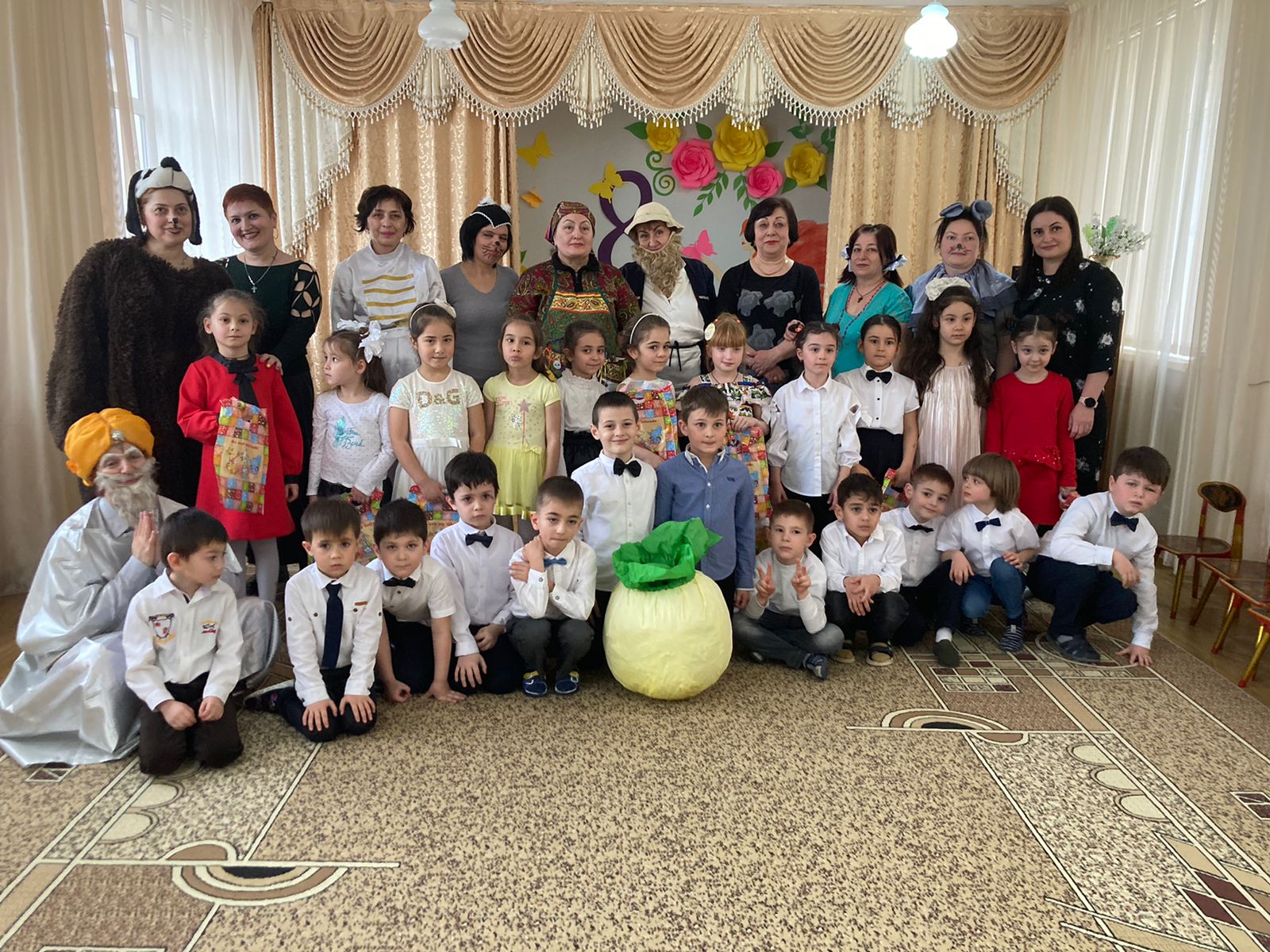 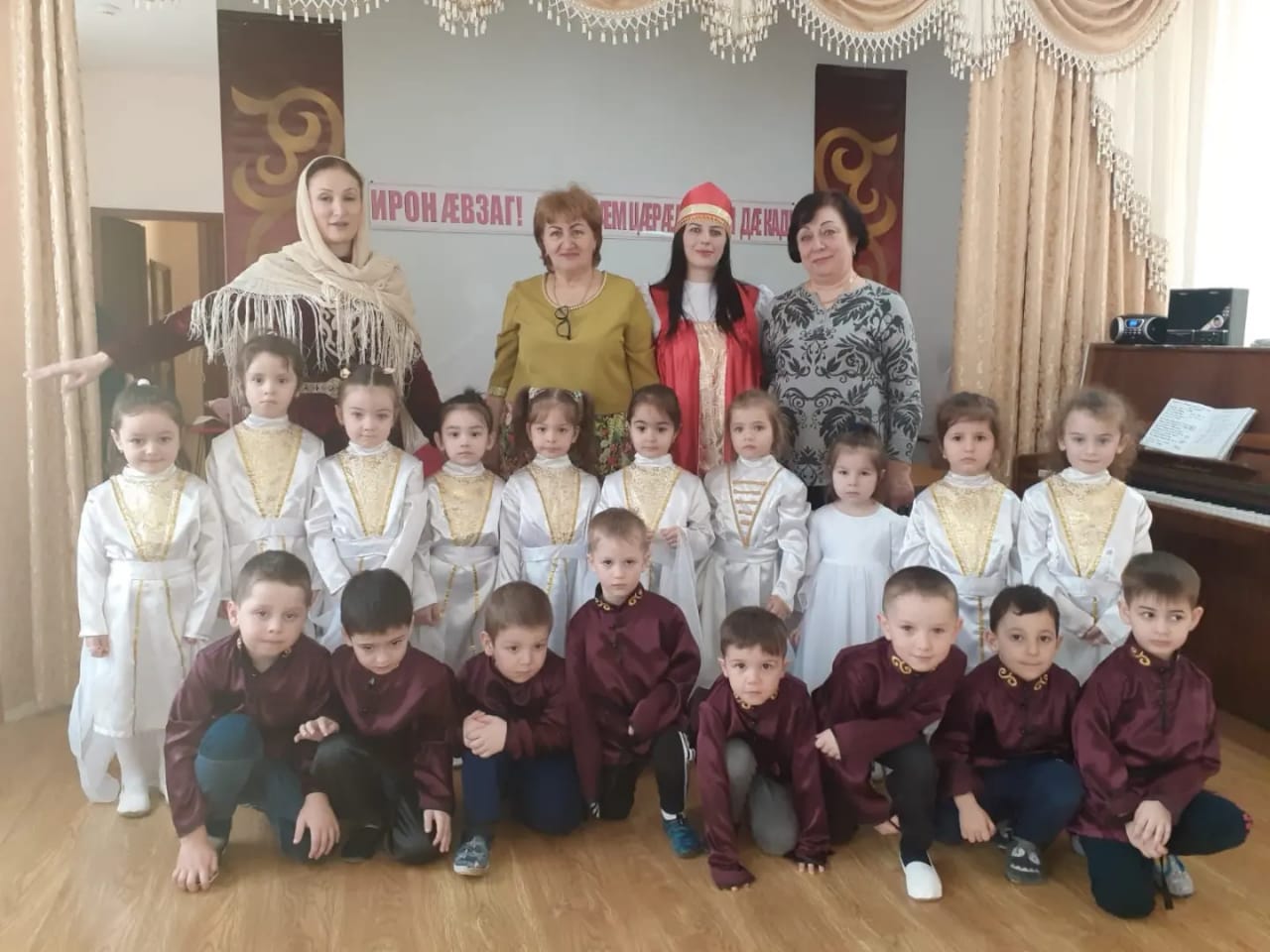 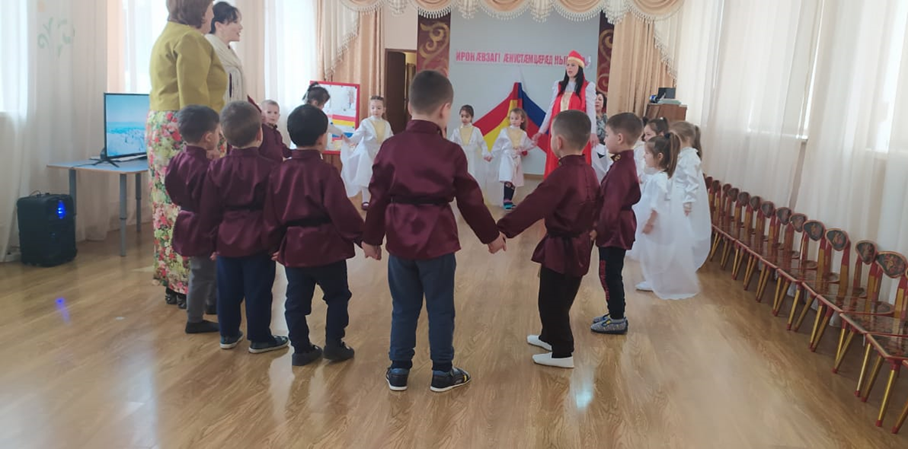 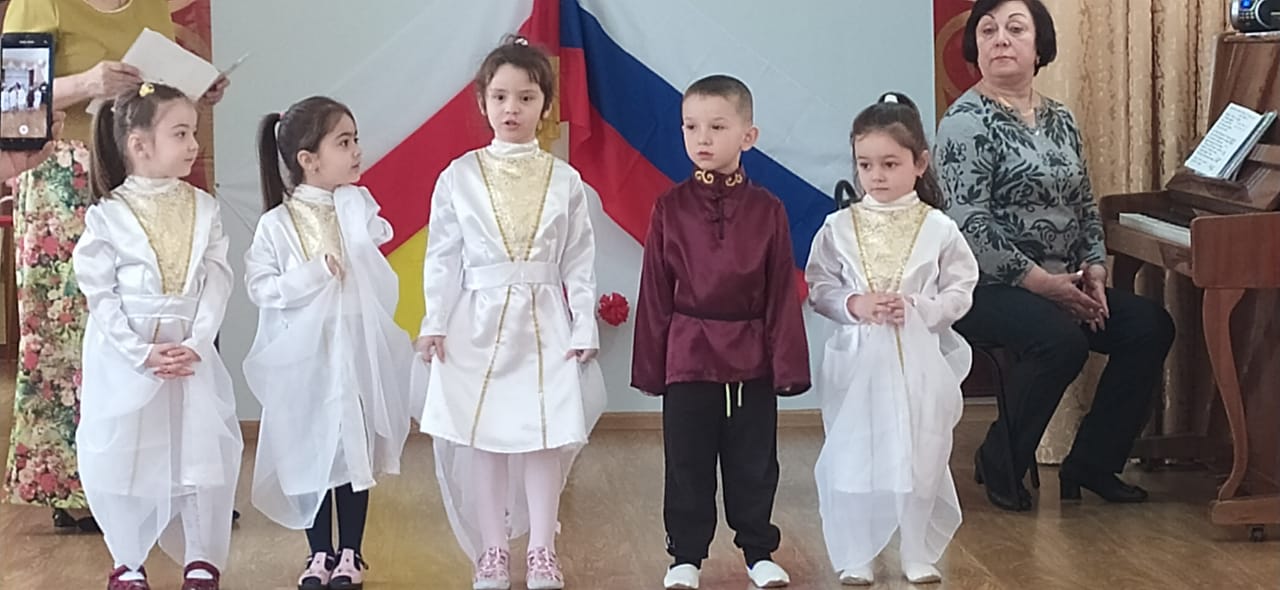 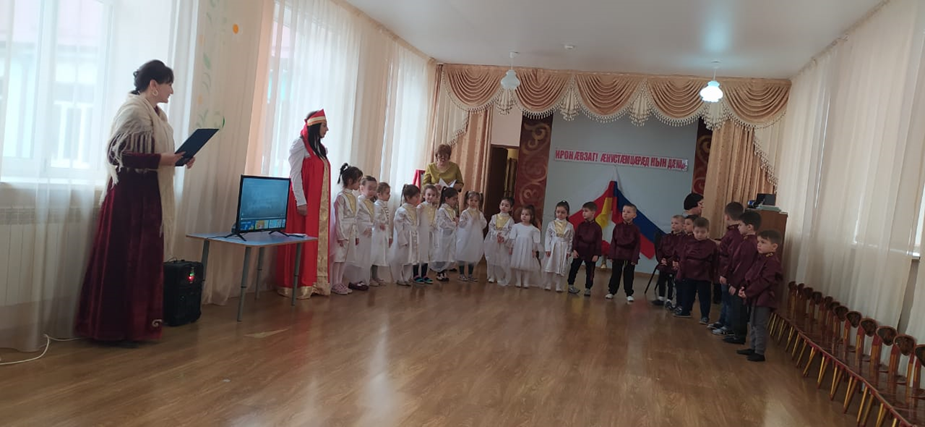 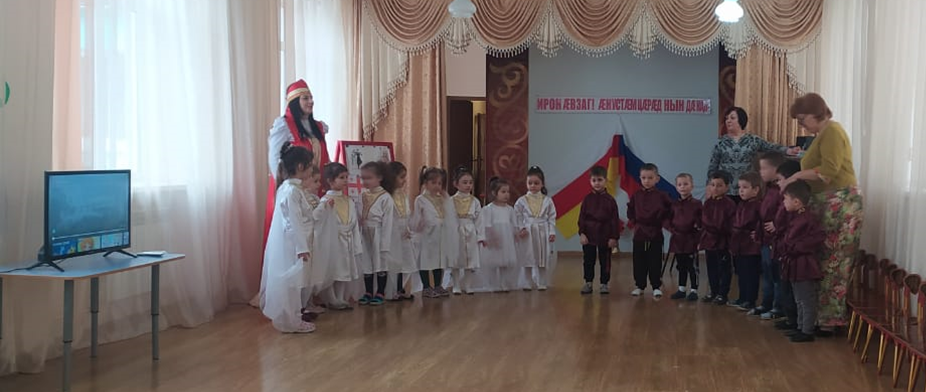 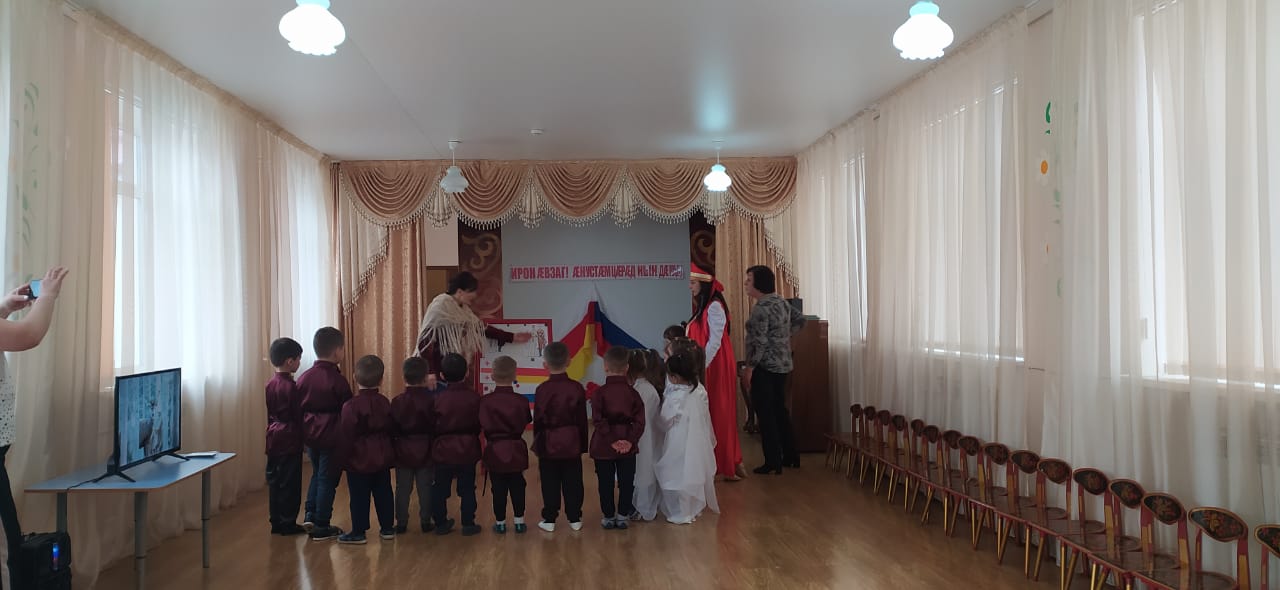 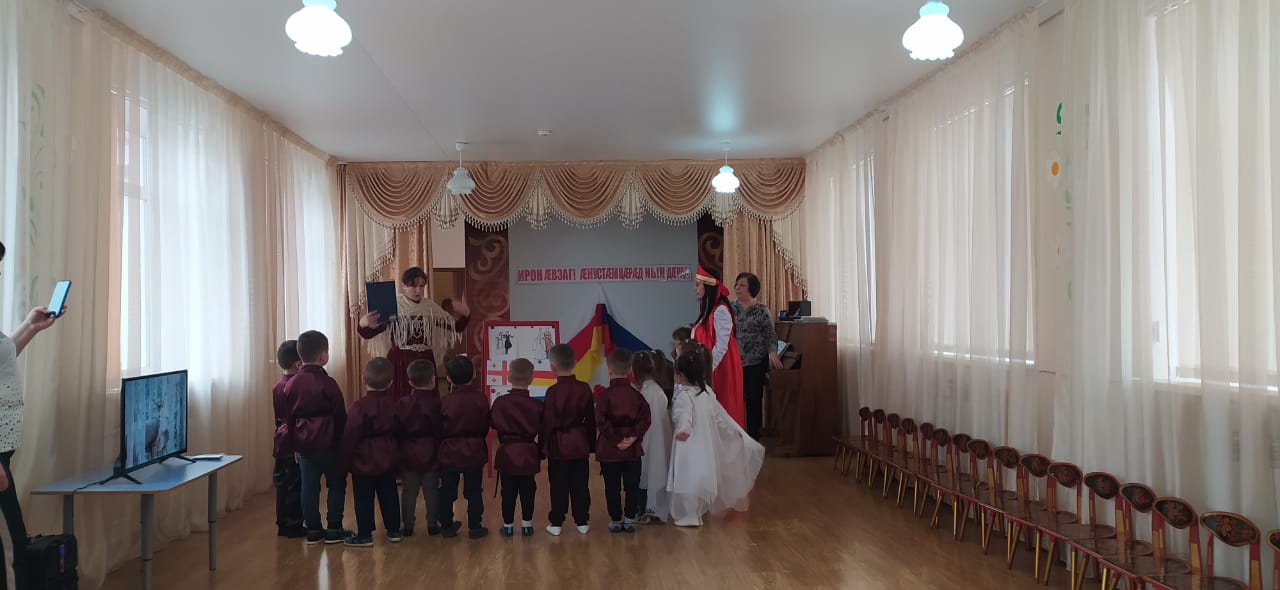 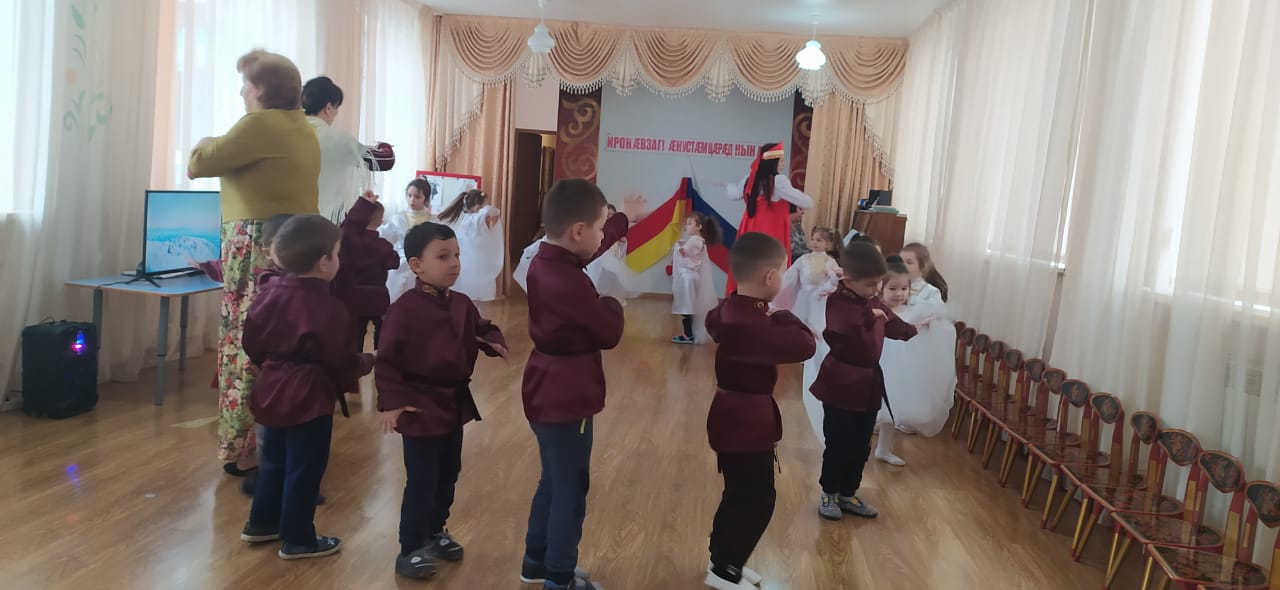 